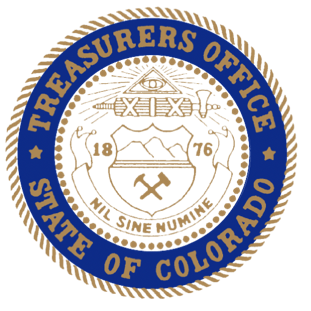 CLIMBER Small Business Loan Program Oversight BoardAgenda Thursday, June 29 20232:00 p.m. – 3:00 p.m.Meeting Access 2:00 — 2:05	Welcome, roll call, Treasurer Dave Young 2:05 — 2:10	Meeting Minutes Approval****:May 11, 20232:10 — 2:15	Updates:Tranche 2 Status- Sam Taylor, Jim Eke2:15 — 2:25	Tranche 2 State Funds Approval**** Sam Taylor, Jim Eke2:25 — 2:35	DLC Loan Request-First Southwest ****Justin Vause2:35 — 2:55	Discussion and Possible Decision Item –Tranche 2 Loans Participation and CCR/S**** – Sam Taylor, Jim Eke2:55 — 3:00	Public comments, Dave Young Written commentsVerbal comments3:00	Adjournment of Regular Meeting****A portion of this section may be held in executive session for the purpose of obtaining privileged legal Counsel from the Attorney General consistent with §24-6-402(3)(a)(II), CRS. Attorney General Contact info for individual board members to discuss legal issues in advance: Emily BuckleyAssistant Attorney General
Public Officials Unit, State Services Section Colorado Attorney General’s Office Emily.Buckley@coag.gov	